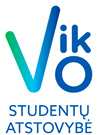 VILNIAUS KOLEGIJOSSTUDENTŲ ATSTOVYBĖS TARYBOS SUSIRINKIMOPROTOKOLAS2022-12-21  Nr. TAS -09VilniusSusirinkimas įvyko 2022-12-20Susirinkimo pirmininkė: Viktorija KurmanskytėSusirinkimo sekretorius: Dominykas LingėDalyvauja 8 atstovai (sąrašas pridedamas 1 priede).Darbotvarkė:Dėl Urtės Balčiūnaitės nušalinimo iš Agrotechnologijų fakulteto Studentų atstovybės pirmininkės pareigų;Dėl aptarimų ir rezultatų centrinio biuro susirinkimo metu;Dėl Aurimo Azončiko kėlimo į Viceprezidento pareigas;Dėl  svarstymo atstatydinti Viktoriją Kurmanskytę iš Prezidento pareigų; Einamieji klausimai. SVARSTYTA. Urtės Balčiūnaitės nušalinimo iš Agrotechnologijų fakulteto Studentų atstovybės pirmininkės pareigų.Pranešėjas – Viktorija KurmanskytėBalsavimas: 
UŽ: 7; PRIEŠ: 0; SUSILAIKO: 0NUTARTA. Vienbalsiai nutarta Urtė Balčiūnaitė yra nušalinama iš Agrotechnologijų fakulteto Studentų atstovybės pirmininkės pareigų.SVARSTYTA.  Aptarimas ir rezultatai centrinio biuro susirinkimo metu.Pranešėjas – Viktorija KurmanskytėCentrinio biuro susirinkimo metu buvo aptartas Prezidentės Viktorijos Kurmanskytės darbas organizacijoje. Centrinio biuro komanda išreiškė nepasitikėjimą Viktorija. Buvo kalbėta apie netinkamą komunikavimą su organizacijos nariais, darbotvarkių nepateikimą, nekorektišką darbų paskirstymą. Taip pat komandos nariai paminėjo, kad nemato Viktorijos kaip organizacijos lyderės.NUTARTA. Tarybos nariai susipažino su esama situacija centrinio biuro komandoje.SVARSTYTA. Aurimo Azončiko kėlimas į Viceprezidento pareigas. Pranešėjas – Viktorija KurmanskytėBalsavimas: 
UŽ: 6; PRIEŠ: 0; SUSILAIKO: 1.NUTARTA. Aurimas Azončikas užima Viceprezidento pareigas.4. SVARSTYTA. Atstatydinti Viktoriją Kurmanskytę iš Prezidento pareigų.Pranešėjas – Paulius VinkevičiusTarybos nariams buvo iškeltas klausimas svarstyti Viktorijos Kurmanskytės nušalinimą iš Prezidento pareigų. Dėl organizacijos narių pasitikėjimo ir darbų neatlikimo. Balsavimas:UŽ: 7; PRIEŠ: 0; SUSILAIKO: 0.NUTARTA: Viktorija Kurmanskytė atsistatydina iš Prezidento pareigų savo noru. Iki Konferencijos laikinai eis Prezidento pareigas Viceprezidentas Aurimas Azončikas. 5. SVARSTYTA: Einamieji klausimai.    Pranešėjas  – Visi dalyvavę susirinkime.NUTARTA: Einamųjų klausimų nebuvo.Susirinkimo pirmininkė				Viktorija KurmanskytėSusirinkimo sekretorius				Dominykas Lingė